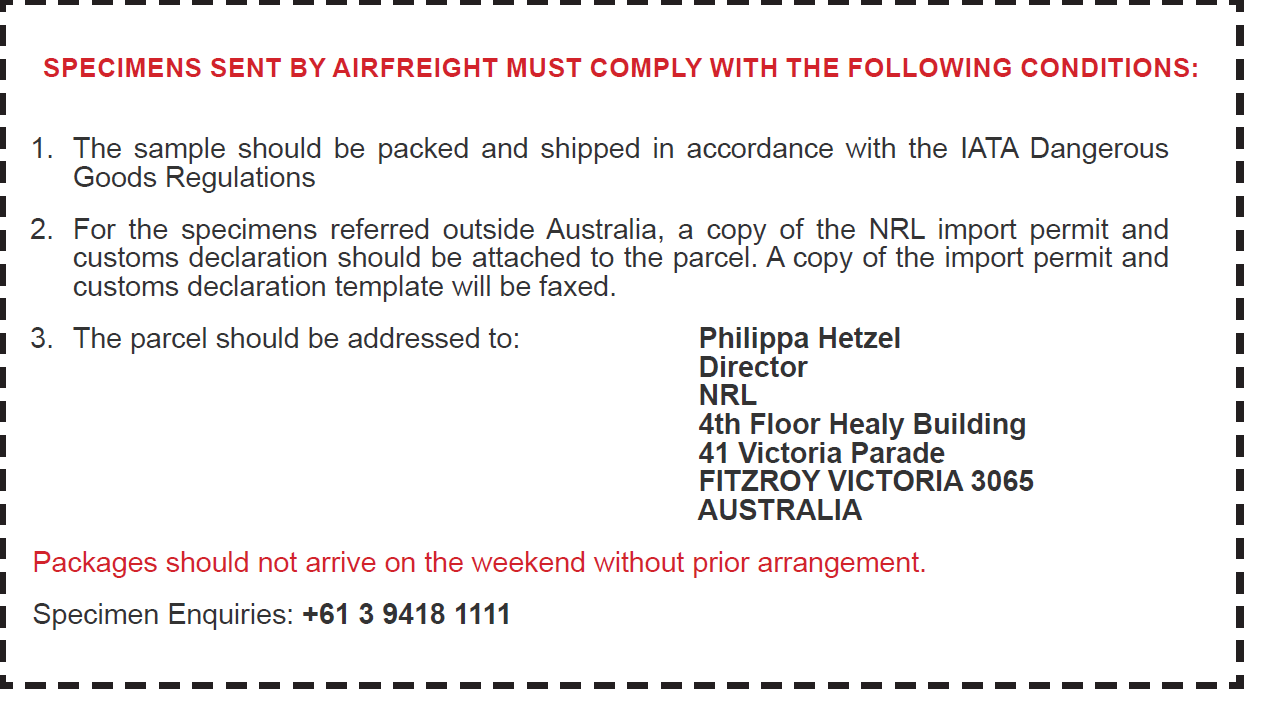 TESTING WILL NOT BE PERFORMED IF THE SPECIMEN REQUIREMENTS ARE NOT METTESTING WILL NOT BE PERFORMED IF THE SPECIMEN REQUIREMENTS ARE NOT METTESTING WILL NOT BE PERFORMED IF THE SPECIMEN REQUIREMENTS ARE NOT METMINMINIMUM SPECIMEN REQUIREMENTSMINMINIMUM SPECIMEN REQUIREMENTSMINMINIMUM SPECIMEN REQUIREMENTSSEROLOGYSEROLOGYSEROLOGYHIV-1/2HCVHBVHTLV-I/IISyphilis Test methods:Specimen type and volume requirements:  Specimen storage and transport requirementsCLIA, EIA, Western Blot, TPPA, RPRMinimum of 1mL EDTA plasma or serum collected from living or cadaver# donors and recovered from whole blood by centrifugation at 800 – 1600g within 72 hours of collection.Storage from collection date:2-8°C for up to 7 days then frozen at ≤ -18°C.Transport on cold packs to arrive at NRL as soon as possible following collection but within 7 days. If sample will not arrive within 7 days of collection, freeze and transport on dry ice.# Specimens collected from cadaver donors must be collected within 24 hours of death.HBV DNA QualHCV RNA QualHIV RNA QualSpecimens collected from Living DonorsTest method:Specimen type:  Specimen volume requirementsSpecimen storage and transport requirementsRoche cobas 6800 MPX testPlasma recovered from blood collected in EDTA, CPD, CPDA1, CP2D and 4% sodium citrate anticoagulant tubes or BD EDTA Plasma Preparation Tubes (BD PPTTM) or Greiner Vacuette K2EDTA Plasma Gel Tubes OR Serum recovered from blood collected in Serum clot tubes.Minimum of 1000µL Plasma or Serum (preferred volume 1100 µL)Plasma collected in EDTA tubes and centrifuged within 72 hours of collection may be stored at 2-8°C for up to 12 days then up to an additional 12 months at ≤ -18°CShipping temp: Transport to NRL frozen on dry ice and delivered within 11 months of freezingOR  Plasma collected in CPD, CPDA1, CP2D and 4% sodium citrate anticoagulant tubes or BD EDTA Plasma Preparation Tubes (BD PPTTM) or Greiner Vacuette K2EDTA Plasma Gel Tubes and centrifuged within 72 Hours of collection may be stored at 2-8°C for up to 12 days then up to an additional 30 days at ≤ -18°CShipping temp: Transport to NRL frozen on dry ice and delivered within 3 weeks of freezingORSerum collected in Serum clot tubes and centrifuged within 72 Hours of collection may be stored at 2-8°C for up to 7 days then up to an additional 30 days at ≤ -18°CShipping temp: Transport to NRL frozen on dry ice and delivered within 3 weeks of freezingHBV DNA QualHCV RNA QualHIV RNA QualSpecimens collected from Cadaver DonorsTest method:Specimen type:  Specimen volume:Specimen storage and transport requirementsRoche cobas 6800 MPX test Plasma collected from cadaver donors in EDTA anticoagulant tubes within 24 hours of deathMinimum of 350µL Plasma (preferred volume 400 µL)Plasma collected in EDTA tubes and centrifuged within 72 hours of collection may be stored at 2-8°C for up to 8 days and then up to an additional 14 days at ≤ -18°C.Shipping temp: Transport to NRL frozen on dry ice and delivered within 1 week of freezing